Name : ……………………………    Class : ………………    worksheet : ( 11 )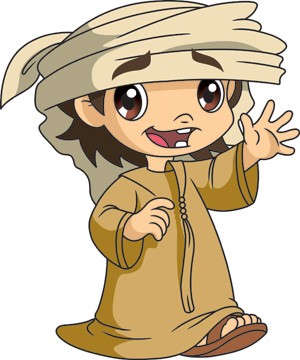 1 ) Spell these pictures :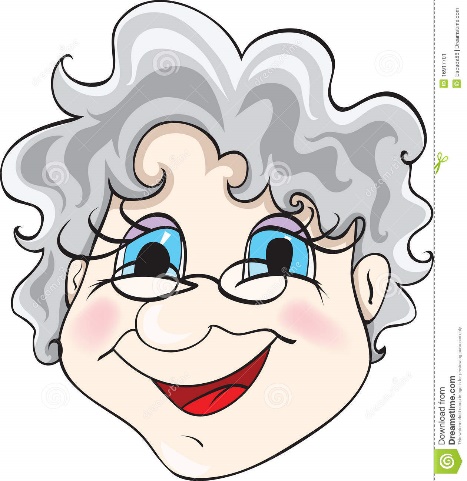 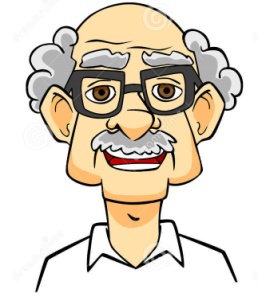 __ __ __ __ __ __ __			  __ __ __ __ __ __ __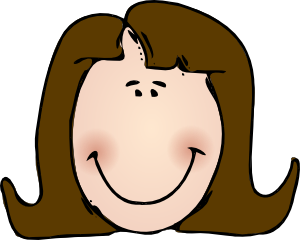 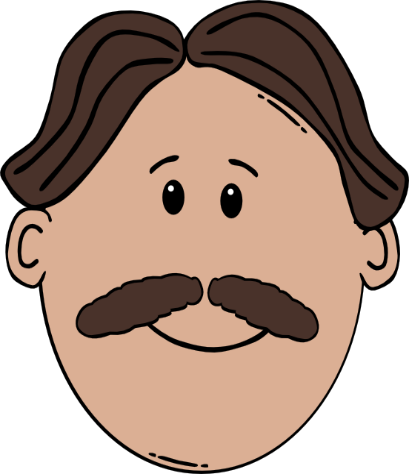           __ __ __ 							__ __ __How is your result ?How is your result ?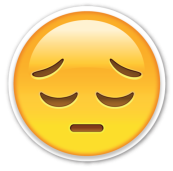 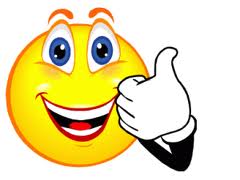 